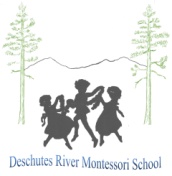 DESIGNATED & AUTHORIZED ADULTSFor your child’s protection, we will not release any child to anyone other than a parent in the absence of written authorization. If you know you will be having someone else pick up your child after school on any given day, please send a signed note to school with your child that day. The designated person must show positive picture identification. If your child has your permission to picked up/taken home from school anytime throughout the year by someone other than yourself, i.e. a relative, neighbor, babysitter, other school parent, or carpool driver, please fill out this form and return to the school. By including these people on this form and by your signature below, you are authorizing DRMS to release your child to the below listed people on any and all days they come to pick up your child, even without a signed note for that particular day. Name of child: ______________________________________________ Name of parent or guardian: ___________________________________ Names of those authorized to pick up your child: __________________________________________________________ __________________________________________________________ __________________________________________________________ __________________________________________________________ Signature of parent or guardian: ________________________________ Date: _____________________________________________________520 SW Powerhouse Drive, Suite 624 Bend, Oregon 97702 541-633-7299